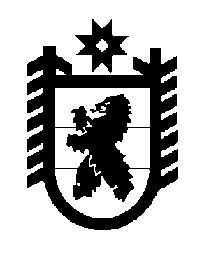 Российская Федерация Республика Карелия    ПРАВИТЕЛЬСТВО РЕСПУБЛИКИ КАРЕЛИЯПОСТАНОВЛЕНИЕот  16 августа 2018 года № 298-Пг. Петрозаводск О разграничении имущества, находящегося в муниципальной собственности Пяльмского сельского поселенияВ соответствии с Законом Республики Карелия от 3 июля 2008 года                  № 1212-ЗРК «О реализации части 111 статьи 154 Федерального закона                         от 22 августа 2004 года № 122-ФЗ «О внесении изменений в законодательные акты Российской Федерации и признании утратившими силу некоторых законодательных актов Российской Федерации в связи с принятием федеральных законов «О внесении изменений и дополнений в Федеральный закон «Об общих принципах организации законодательных (представительных) и исполнительных органов государственной власти субъектов Российской Федерации» и «Об общих принципах организации местного самоуправления в Российской Федерации» Правительство Республики Карелия п о с т а н о в л я е т:1. Утвердить перечень имущества, находящегося в муниципальной собственности Пяльмского сельского поселения, передаваемого в муниципальную собственность Пудожского муниципального района, согласно приложению.2. Право собственности на передаваемое имущество возникает у Пудожского муниципального района со дня вступления в силу настоящего постановления.            Глава Республики Карелия 					                  А.О. ПарфенчиковПриложение к постановлению Правительства Республики Карелияот  16 августа 2018 года № 298-ППереченьимущества, находящегося в муниципальной собственности Пяльмского сельского поселения, передаваемого в муниципальную собственность Пудожского муниципального района______________Наименование имуществаАдрес местонахождения имуществаИндивидуализирующие характеристики имуществаДетский улич-ный комплекспос. Пяльмаинвентарный номер 000000000000444,  балансовая стоимость 95 000 руб.,                       детские игровые элементы:1) качалка 2100х900х440 мм,  максимальная высота 300 мм, общая масса 77 кг;2) качели двойные 2000х2000х1100 мм, высота 2000 мм, общая масса 80 кг;3) карусель 1600х800 мм, высота 700 мм, общая масса 77 кг;4) песочница 1400х1400х300 мм, высота 300 мм, общая масса 66 кг;5) горка 3000х2200х600 мм, высота 2500 мм, общая масса 187 кг